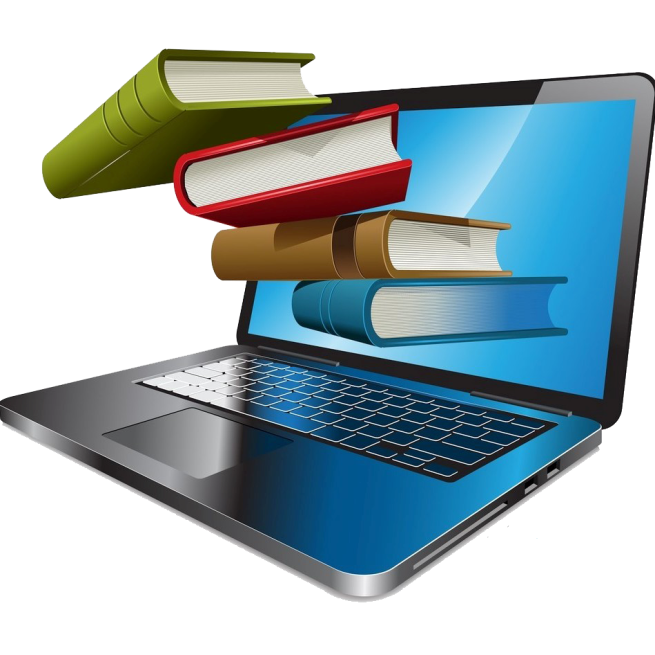 Тэма. Прадстаўленне інфармацыі ў камп’ютарыМэта:засвоіць паняцці “кадзіраванне”, “дэкадзіраванне”, “код”, пазнаёміцца з іх прыкладамі; разгледзіць двайковы прынцып прадстаўлення інфармацыі ў камп’ютары; засвоіць веды і навыкі выкарыстаня адзінак вымярэння аб’ёму інфармацыіЗадачы:	выкарыстанне кадзіравання інфармацыі ў прыродзе і тэхніцы; пазітыўнасць узаемаадносін настаўніка і вучняў; адказныя адносіны да выканання ПБП у КІІТ, да свайго здароўя, да вынікаў сваёй вучобы.Ход урокаІ. Арганізацыйна-матывацыйная часткаАрганізацыйныя пытанніВітанне з класамПраверка прысутнасці вучняў, іх гатоўнасці вучняў да ўрока, выканання ПБПЗапіс на дошцы і ў РСш даты, тэмы ўрока, ДЗ: §1, пр. б; §2, пыт.2,3в,4вРазмінкаЯкія патрабаванні прад’яўляюцца да вядзення сшыткаў па інфарматыцы? Ці іншае пытанне па моўнаму рэжыму, па падручніках, па структуры курса інфарматыкіШто трэба рабіць пры з’яўленні прыкмет няспраўнасці камп’ютара, з якім працуеце? Ці іншае пытанне па правілах ТБ у КІІТ– Растлумачце назву нашага прадмета (“інфарматыка”). - Як вы разумееце тэрмін “інфармацыя”?Матывацыя і планаваннеВынікі размінкіМэты і задачы ўрокаАсноўныя этапы ўрока і планаванне дзейнасці вучняўІІ. Асноўная часткаЗнаёмства з асноўнымі паняццямі кадзіраванняЗнаёмства з паняццямі “алфавіт”, “код”Сутнасць паняццяў “кадзіраванне”, “дэкадзіраванне”Прыклады выкарыстання гэтых паняццяў (дымавое і гукавое (тамтамы) кадзіраванне сігналаў, семафорная азбука, азбука Морзе, турэмная азбука, штрых-код і т.п.). Пластыкавыя карткі і т.п.Прадстаўленне інфармацыі ў камп’ютарыДвайковы код (сутнасць)Камп’ютар і двайковыя сігналы, двайковае кадзіраванне інфармацыі*Аб двайковай сістэме лічэнняЗамацаваннеФрантальнае выкананне заданняўПр. в да §1 (с.6)Пыт. 3 (а) да §2 (с.8)Пыт. 4 (а) да §2 (с.8)Франтальная КЛР (з фіксацыя вынікаў настаўнікам)ФМ. Размяшчэнне вучняў за РМВ. Падрыхтоўка іх да працы (дадатак ТКлав)Праца з клавіятурным трэнажорам. Фіксацыя дасягненняў вучняўВыкананне практ. №1 і №2 да §2 (с.8)Абмераванне вынікаў замацаванняНавядзенне парадку на РМВ. Вяртанне вучняў за партыВучань1: абмеркаванне вынікаў выканання практ.1 і 2 да §2Выкананне пр. а (§1), пыт.3 (б) і 4 (б) да §2Фінальная часткаАбмеркаваннне вынікаў выканання апошняга заданняВучань2: пр а да §1Вучань3: пыт.3 (б) да §2Вучань4: пыт.4 (б) да §2Аб выкананні ДЗ. Аб тэме і змесце наступнага ўрокаЗаканчэнне ўрока і развітанне настаўніка з вучнямі.